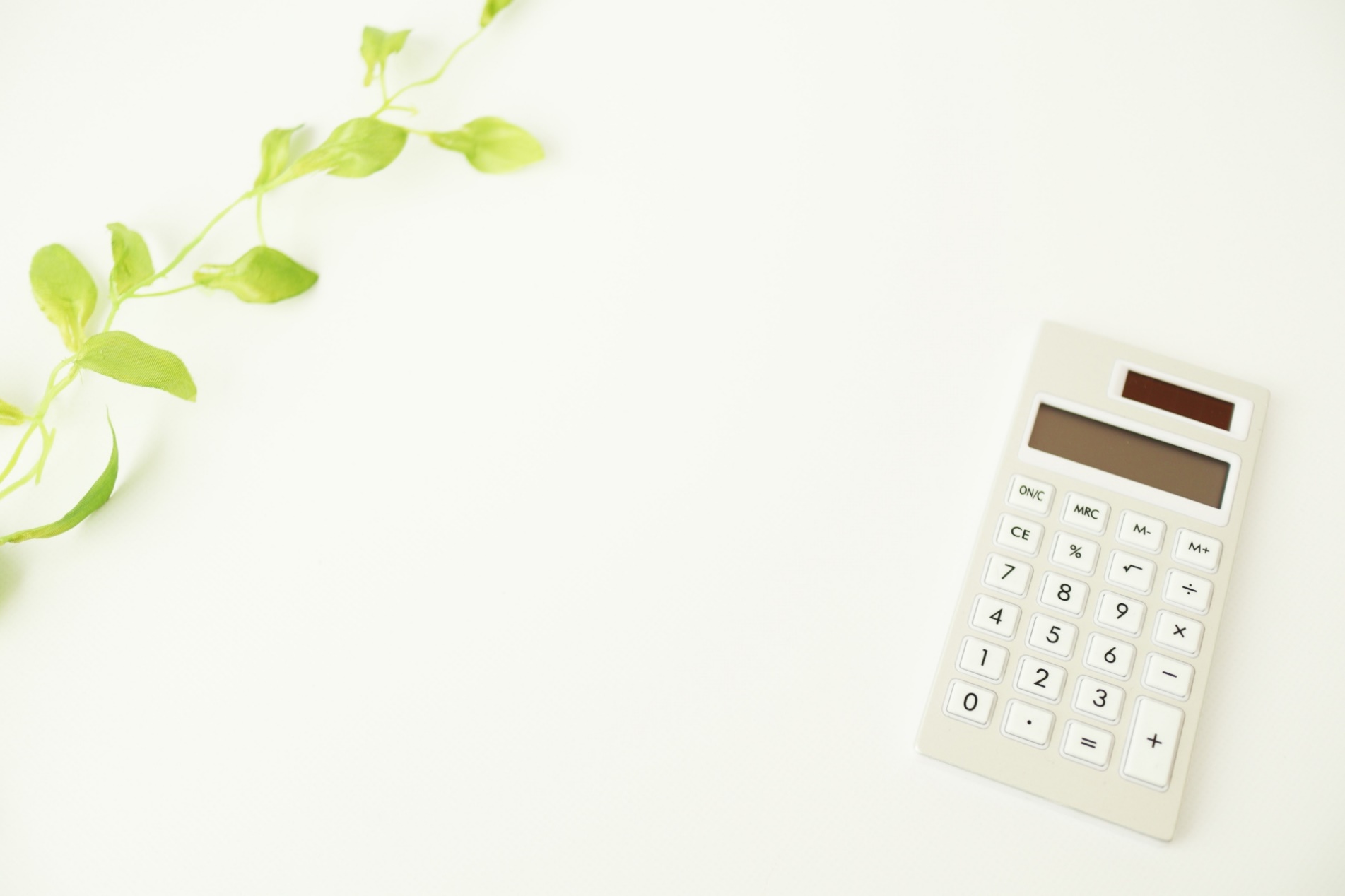 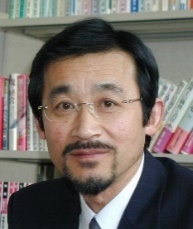 １１/１６（木）開催　『インボイス制度のスタート後の実務対応』　受講申込書羽村市商工会　行　⇒　FAX：０４２-５５５-６２１０　　　　　　　　　　　　　　　　　　 　　（申込日：　　　　　　　　年　　　　　　　月　　　　　　日）※ご記入頂いた情報は本セミナーに関する運営のみに利用し、取扱いにつきましては個人情報保護法に則り、厳重に管理致します。事業所名ＴＥＬ所在地Ｍａｉｌ＠受講者名(複数のご参加可能)(複数のご参加可能)(複数のご参加可能)